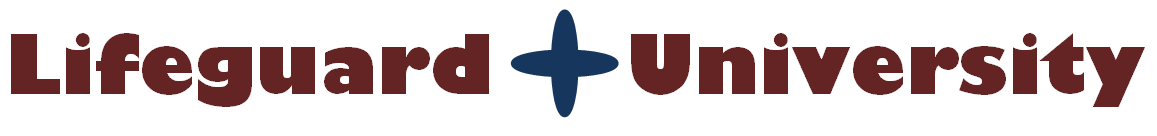 Sample Procedure for Removing a Dead Animal from the PoolAccording to the CDC, the following steps should be taken for commonly reported animals found dead in swimming pools:Close the pool to swimmers.Put on disposable gloves.Use a net or bucket to remove the dead animal from the pool.Double bag the animal in plastic garbage bags.Clean off any debris or dirt from the item used to remove the dead animal.Remove gloves and place them in the garbage bags.Close the garbage bags and place them in a sealed trash can to help keep wild animals away from the dead animal.Wash your hands thoroughly with soap and water immediately.Raise the free chlorine concentration to, or maintain it at, 2 parts per million (ppm); maintain the pH levels at 7.5 or less; keep the temperature at 77°F (25°C) or higher. The free chlorine and pH should remain at these levels for 30 minutes.Confirm that the filtration system is operating properly during this time.Disinfect the item used to remove the dead animal by immersing it in the pool during the 30 minute disinfection time.Taken Directly from the CDC